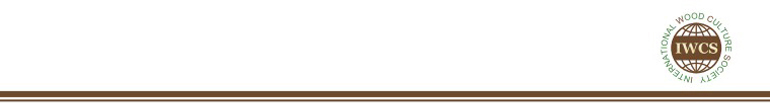 International Wood Culture Society (IWCS)Email: membership@woodculture.org     Website: www.woodculture.orgInternational Wood Culture SocietyMembership ApplicationInternational Wood Culture Society recruits members with no charge for registration. 
You can also register online at www.woodculture.org/memberAbout you		＊Title: □Mr.  □Ms.  □Mrs.  □Miss  □Dr.	＊First Name:                                                                                  Middle Name:                                              	＊Last Name:                                                                                 Date of Birth (DD/MM/YYYY):                     /                         /                                                                  ＊ Email 1:                                                                                                                                                 Email 2:                                                                                                                                                 ＊Contact Phone Number 1 (country code - number):	                         －                                                                Contact Phone Number 2 (country code - number):                        －                                                                Home/ Work Address:                                                                                                                           About your profession (It would give us a better idea of how we can make further connections with you)                                                                                                            Company/Organization:                                                                                                                         Job Title:                                                                                                                                               Affiliation (if applicable):                                                                                                                        Professional Certificate (if applicable):                                                                                                     Qualification:                                                                                                                                        Fields marked with a ＊ are required.□  I understand by signing up the membership, I agree to the Membership terms and conditions.＊Please note that the application cannot be accepted without ticking the box.Application form can be sent by email at membership@woodculture.org-1-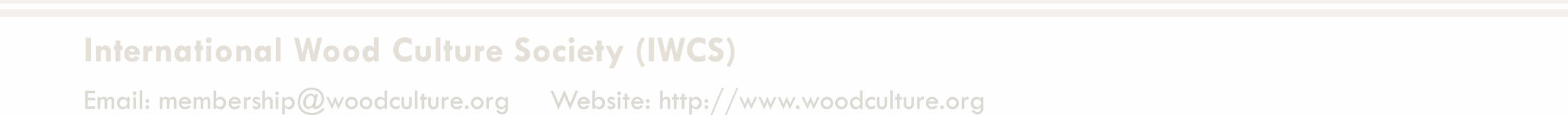 Membership terms and conditions1. Member applicationsIWCS members are free to sign up and lifelong membership is applied unless otherwise stated.Members have both rights and responsibilities in relation to the operations of IWCS.• Members are entitled to receive e-newsletters of updates and upcoming events from IWCS.• Members are asked to use the best endeavor to promote the Objectives of IWCS.To become a member of IWCS, you can(i) apply online at www.woodculture.org/member(ii) fill in this application form and send to membership@woodculture.orgPlease ensure that the member information you provide is true, accurate and complete. If you have any changes of name and/or contact details, please inform IWCS at membership@woodculture.org. When submitting an application for membership, you agree to adhere to the terms and conditions of membership of IWCS. Notification of acceptance will be received at the email address you provided at the time of application.2. Cancellation of Membership• If you wish to cancel the membership, you must inform IWCS by email or written notice.• You will receive formal written/electronic notice should IWCS determine to terminate membership on any grounds.• You will be heard or make written/electronic representations to IWCS following the notice of intended termination.3. Data Protection NoticeAll your personal information will be held by IWCS and treated as confidential, with appropriate security. By joining IWCS, you agree to our processing this information, including sensitive personal information such as 
IWCS membership, for the following purposes. It will be used for a range of IWCS activities related to the 
projects and programs that IWCS holds or cooperates with other organizations, including World Wood Day events, Wood Culture Tours, international conferences and symposiums etc. Your contact information may also be used to contact you when necessary. For individuals enquiring about membership, or previous members, the 
information will be held for a reasonable period for the above purposes.Your personal data will not be passed to any third party other than those mentioned above without your 
consent.-2-You have the right to ask for a copy of your information and to request correction of any incorrect information held. Please write to membership@woodculture.org.The data protection notice is reviewed on a regular basis.  The revised statement will be effective immediately upon posting to our website. Please regularly check our website to find the latest version.4.  DonationWorld Wood Day is the annual cultural event held by IWCS to raise the awareness on how wood plays a key 
role for a sustainable future. If you would like to contribute towards the operations of IWCS and World Wood 
Day, please make donation through the World Wood Day Foundation website at www.worldwoodday.orgThe World Wood Day Foundation is recognized in the United States as tax exempt under section 501(c)(3). Please write to membership@woodculture.org if you require the information of tax exemption.Updated: 13/11/2014-3-